William Shakespeare – a great English poet and writer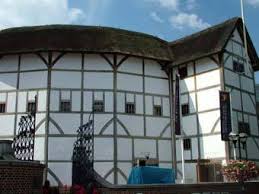 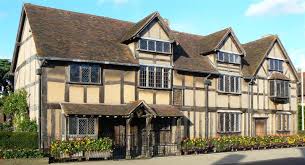 1564-1616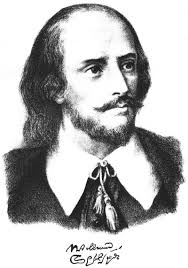 Shakespeare’s birthplace – Henley Street 	               1585. Shakespeare moved to London. 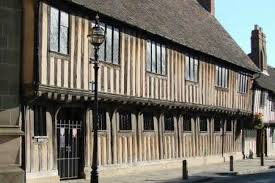                                                                                                                                  He began to work at “Globe” theatre.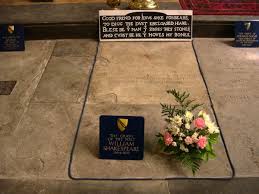                                                                         Shakespeare’s wrote:Shakespeare’s grammar school in                     154 sonnets;Stratford -upon-Avon                                        37 plays(tragedies and comedies)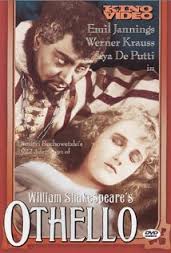                                                                            2 poems                                                   1616 – Shakespeare died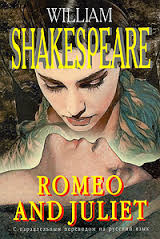 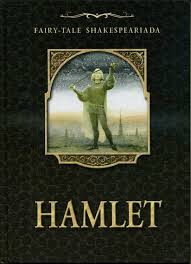 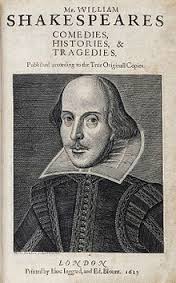 